 Еженедельный отчет по проведенным мероприятиям по Чебыковскому СДК                                                                    с 1  по 7 февраля  2021 года                                                                                  Отчётпроведения мероприятияЧебыковского СДКНазвание мероприятия:  «Двигайся больше»Форма: Детская дискотека с игровой программойДата проведения: 4 февраляМесто проведения: СДК (фойе)Количество присутствующих:  15  человек.Цель мероприятия:     - Сохранение и укрепление здоровья детей, повышение эмоционального уровня, а также развитие творческих способностей средствами музыкально –ритмических движений. Сценарный ход:  Для проведения детской дискотеки были подготовлены ритмичные танцевальные детские песни. Такие как: « Просто мы маленькие звёзды», « Мама я танцую», « Танцуй под лёгкую музыку» и т.д.Между танцами проводились различные развлекательные игры : « Меняемся», « Паровозик».Затем все  присутствующие  дети  были разделены на 2 команды « Веселята « и « Шустрята» . Команды с большим азартом участвовали в конкурсе  « Мама я всё», «Самые быстрые и ловкие». Обе команды поощряли призами.Результаты:  Дети  вдоволь потанцевали, поиграли и  получили заряд положительных эмоций и радости.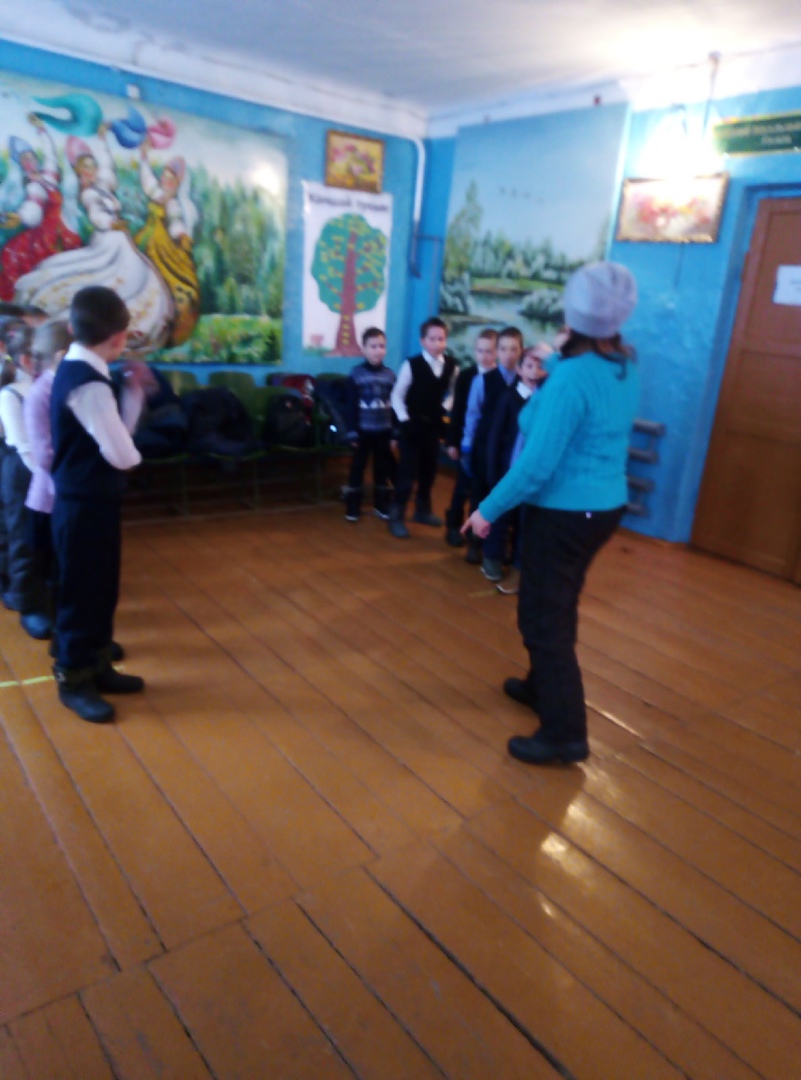 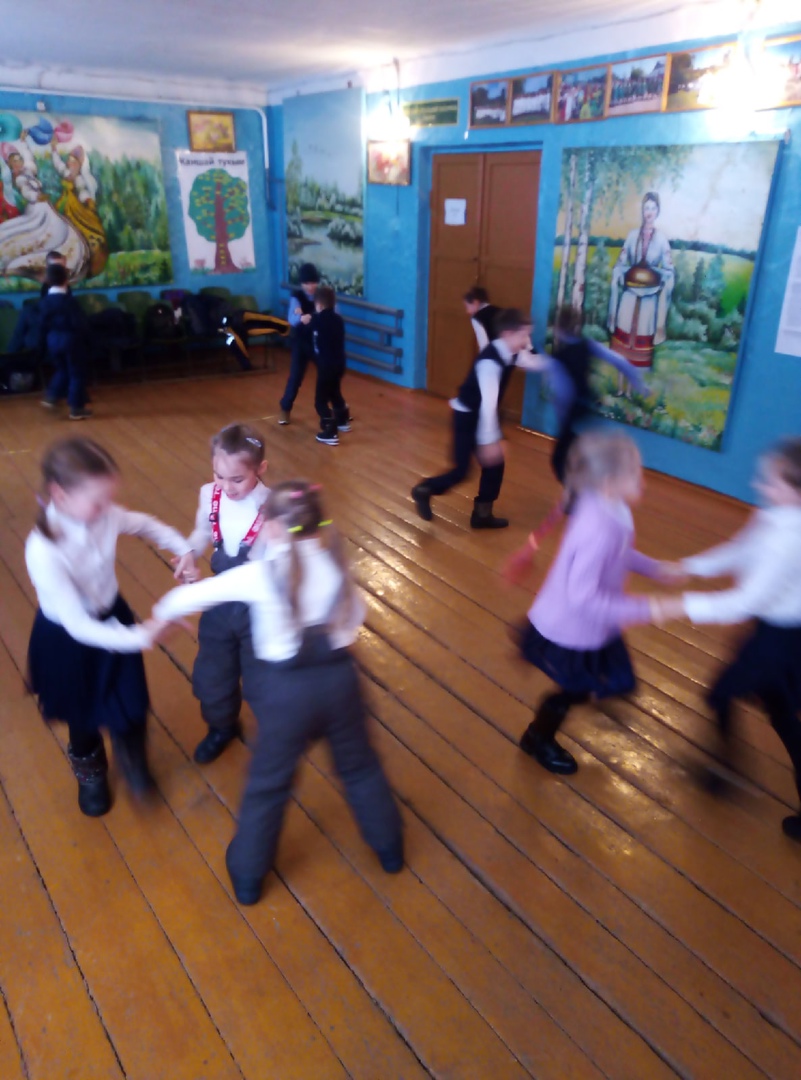 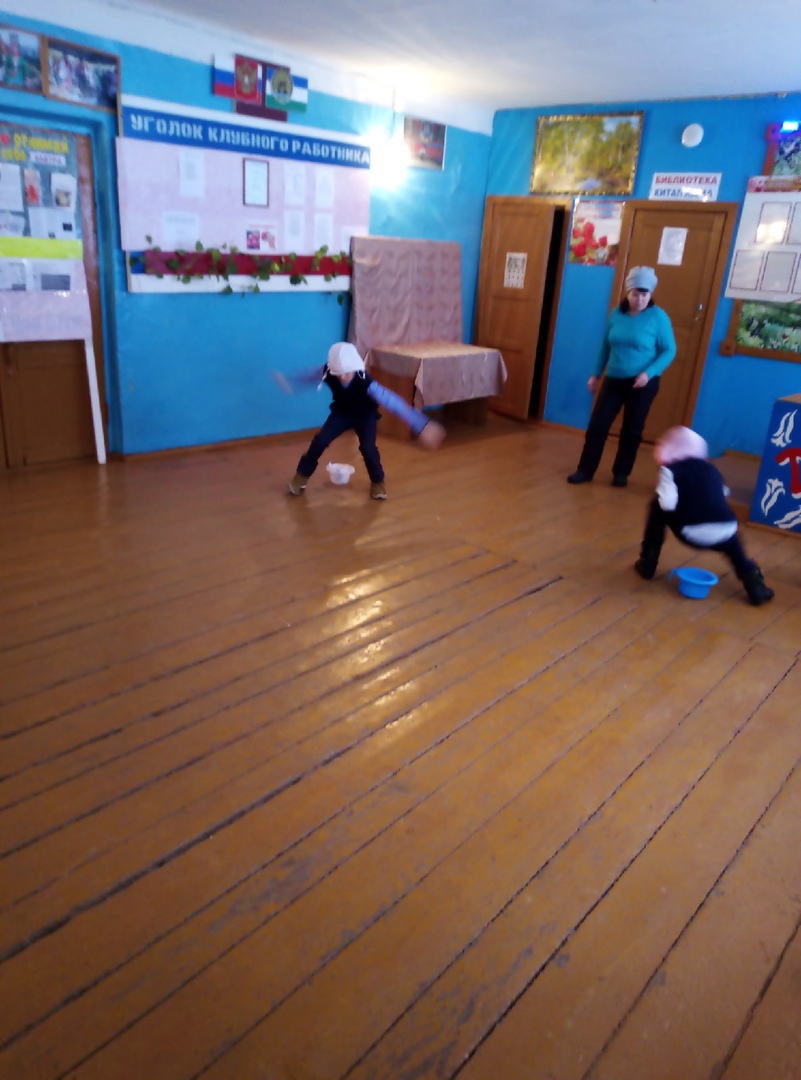 №Количество мероприятийКоличество посещенийОбъем доходов от оказания платных услуг за неделю ( в руб.) Количество онлайн мероприятийКоличество просмотров Ссылки на мероприятия11(взрослый)25 200 руб.--22(детский)15-https://vk.com/club130055776?w=wall-130055776_222%2Fall